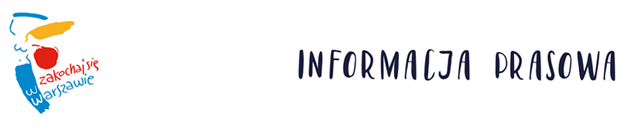  Warszawa, 25 marca 2020 r.Koronawirus - wsparcie psychologiczne i dydaktyczne dla rodzin  Warszawa uruchamia Psychologiczne Centrum Wsparcia dla Rodziców i Uczniów. Od dziś można tam będzie znaleźć pomoc w trudnych sytuacjach związanych z pandemią koronawirusa – chodzi przede wszystkim o edukację.Nauczanie na odległość, lekcje online, prace domowe wysyłane do dzienników elektronicznych – w związku z koronawirusem polska szkoła znalazła się w całkiem nowej sytuacji. To trudny egzamin zarówno dla nauczycieli, jak i uczniów i ich rodziców. Od środy 25 marca zaczyna obowiązywać rozporządzenie Ministerstwa Edukacji Narodowej o zdalnym nauczaniu, a to oznacza dla wszystkich całkiem nowe wyzwania i związane z tym problemy. Dzieci i młodzież, ale także dorośli, mogą odczuwać presję, frustrację i stres. Nie zawsze będą potrafili poradzić sobie z tymi trudnymi emocjami, dlatego warto, by skorzystali z pomocy specjalistów. Psychologiczne Centrum Wsparcia dla Rodziców i Uczniów oferuje trzy filary pomocy:Wsparcie psychologiczne dla rodzicówPomoc uruchamiają dwie specjalistyczne poradnie psychologiczno-pedagogiczne: Uniwersytet dla Rodziców i Młodzieżowy Ośrodek Profilaktyki i Psychoterapii MOP.  Rodzic, dzwoniąc tam, otrzyma wskazówki/porady dotyczące postępowania z dziećmi, które znalazły się w nowej, nieznanej sobie sytuacji (brak zwykłych kontaktów z rówieśnikami, zabaw w przedszkolach, codziennej nauki w szkole, która zastąpiona została w sposób nagły nauką zdalną) Od poniedziałku do piątku w godzinach 9.00 - 18.00 telefon rodzicielski jest czynny pod numerem: 510 205 050  oraz 519 047 372 w godz. 9.00-14.00, 500 717 258 w godz. 14-18, a w sobotę i niedzielę w godzinach 10.00 – 16.00 pod numerem: 519 047 370Zapraszamy także do kontaktu z dzielnicowymi poradniami psychologiczno-pedagogicznymi (numery tel. w załączniku). Wsparcie dydaktyczne dla rodziców Rodzice mogą liczyć na wskazówki merytoryczne i rady dotyczące edukacji zdalnej. Na pytania odpowiedzą nauczyciele poszczególnych przedmiotów (uwaga, nie będą rozwiązywać konkretnych zdań, tylko służyć radą, tłumaczyć). Kontakt drogą mailową z Warszawskim Centrum Inicjatyw Edukacyjno-Społecznych i Szkoleń: zapytajeksperta@wcies.edu.pl Wsparcie psychologiczne dla uczniówPodczas dyżurów telefonicznych i online psycholodzy rozmawiają z uczniami nie tylko o sytuacjach i kłopotach szkolnych, ale przede wszystkim o lękach i stresach związanych z szerzącą się pandemią. Pomocą i wsparciem psychologicznym służą wszystkie dzielnicowe poradnie psychologiczno-pedagogiczne (wykaz dyżurnych telefonów do poradni dzielnicowych w załączniku). Dyżur w godzinach 9.00 – 19.00.Kontakt dla mediów:Karolina Gałeckarzecznik prasowy Urzędu m.st. WarszawyTel. 22 44 333 80665 800 561 | kgalecka@um.warszawa.plZobacz także:www.um.warszawa.pl/dla-mediow